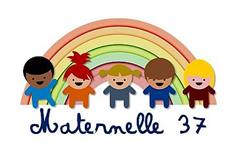 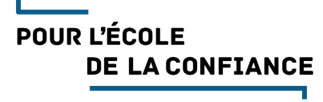 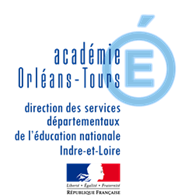 Le pas à pas d’écriture : les jours de la semaine en GSLes légendes de photos sont à adapter par chaque enseignant selon les termes utilisés habituellement en classe.MOT AUX PARENTSEn complément du « guide pour séance d’écriture », voilà un pas à pas en photos afin de mieux aborder le geste d’écriture dans une situation de copie de mots. En effet, savoir enchaîner les lettres entre elles est primordial. A la maternelle, cette compétence se travaille en même temps que le tracé de la lettre elle-même.
En classe , nous utilisons des termes précis pour décrire ces gestes. On l’appelle «le chemin du crayon». Il peut parfois contenir des termes un peu enfantins parce qu’ils ont été décidés avec eux. Pour que votre enfant retrouve ses repères, le principe de ce document est de vous proposer des photos des étapes d’écriture, avec des légendes à lire telles qu’elles sont écrites, tout en écrivant le modèle devant lui.La première photo correspond au premier tracé qui doit être réalisé sans lever de crayon. La photo suivante montre à quel endroit poser le crayon avant de faire le tracé suivant, et ainsi de suite.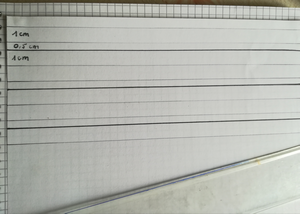 Avant de commencer, vérifier le matériel, la position de votre enfantet la bonne tenue du crayon, comme indiqué dans le guide précédemment cité. Observe l’adulte tracer le modèle et t’aider en disant « le chemin du crayon » du mot lundi :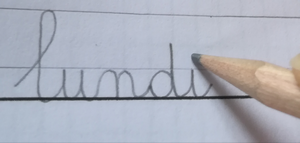 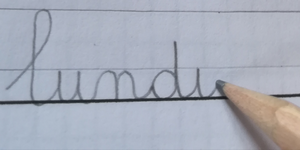 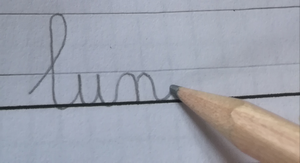 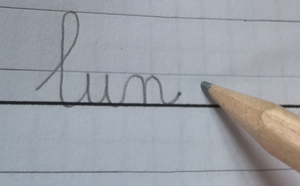 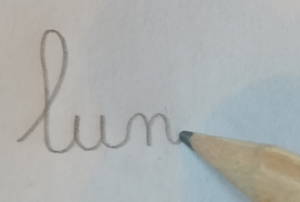 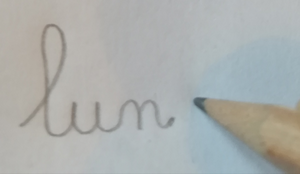 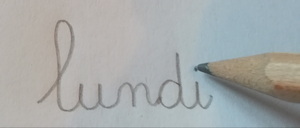 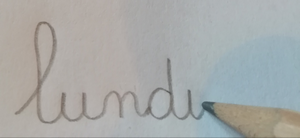  Observe l’adulte tracer le modèle et t’aider en disant « le chemin du crayon » du mot  mardi :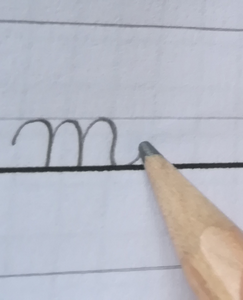 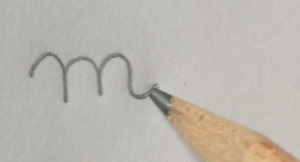 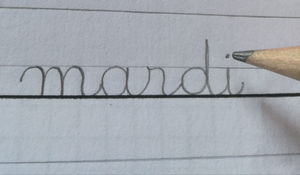 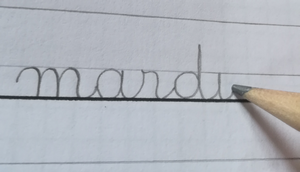 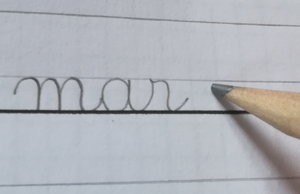 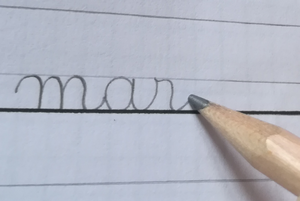 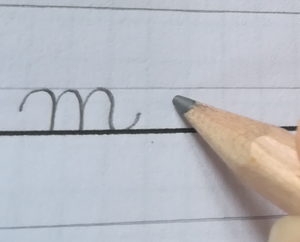 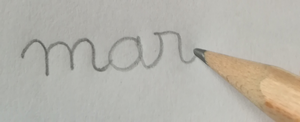 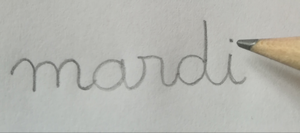 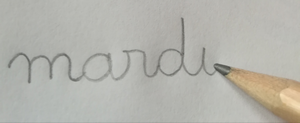 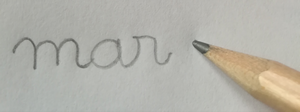 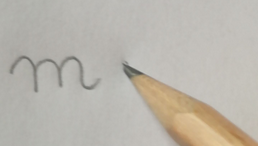 Observe l’adulte tracer le modèle et t’aider en disant «le chemin du crayon» du mot mercredi :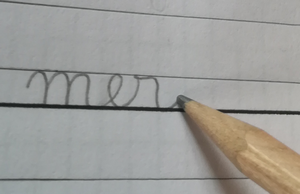 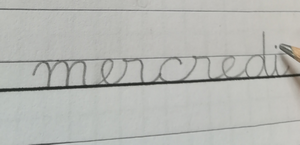 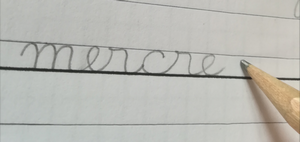 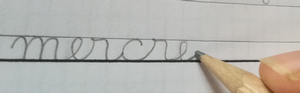 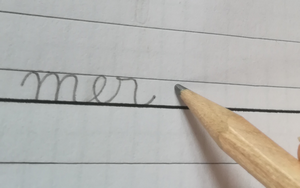 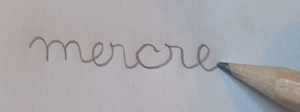 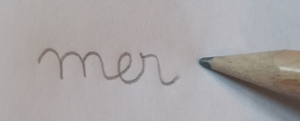 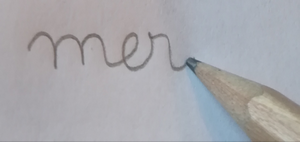 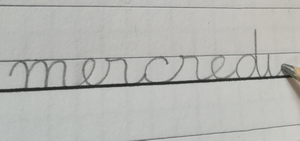 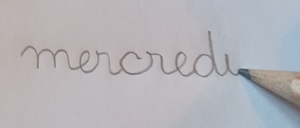 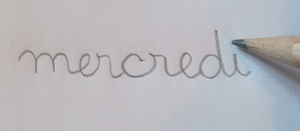 Observe l’adulte tracer le modèle et t’aider en disant « le chemin du crayon » du mot jeudi :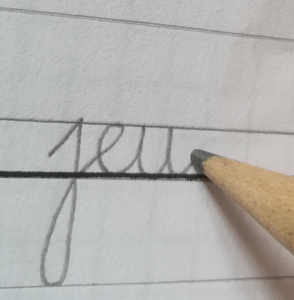 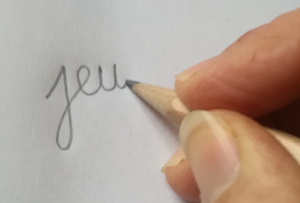 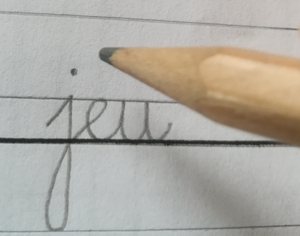 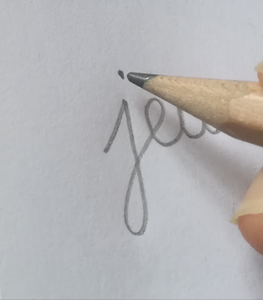 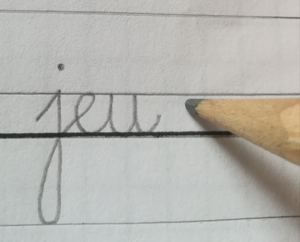 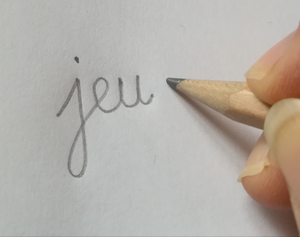 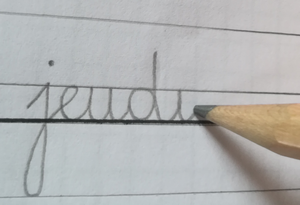 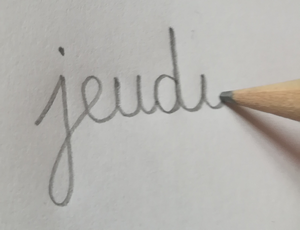 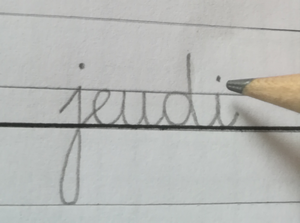 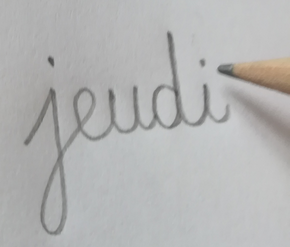  Observe l’adulte tracer le modèle et t’aider en disant « le chemin du crayon » du mot vendredi :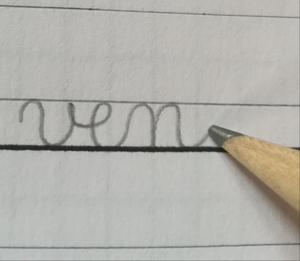 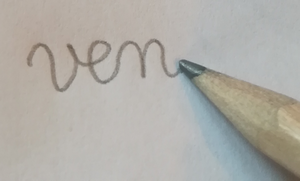 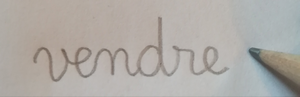 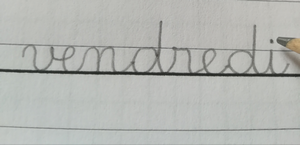 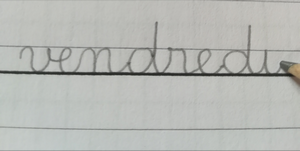 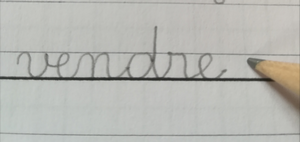 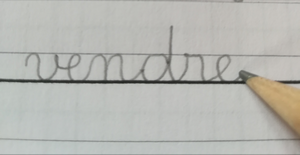 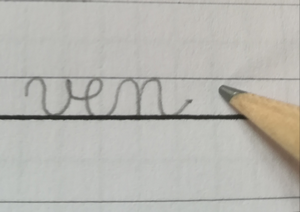 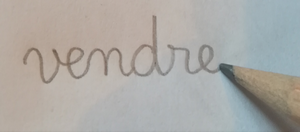 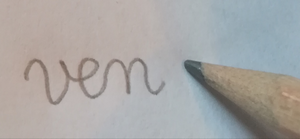 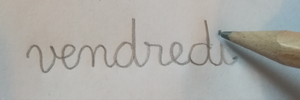 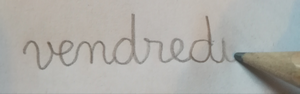 